MUSIC AT WESLEYTUESDAY LUNCHTIME CONCERTWESLEY CHURCH CENTRE, ST JOHN STREET, CHESTERMay 14th 2024, 12.45pmJEREMY and BRIAN HEALD – Piano Duet‘Gigue’ Fugue in G major BWV577				Bach (1685 – 1750) arr. C F SimkinsMother Goose Suite						Ravel (1875 – 1937)Sleeping Beauty’s PavaneTom ThumbLittle Miss Ugly Face, Empress of the Pagodas Conversations between the Beauty and the BeastThe Magic GardenPiano Solos (Jeremy)Intermezzo in A major Op. 118 no. 2				) Brahms (1833 – 97)Ballade in G minor	 Op.118 no. 5				)‘Graceful Ghost Rag’						William Bolcom (b. 1938)Dolly Suite Op. 56							Fauré (1845 – 1924)BerceuseMi-a-ouJardin de DollyKitty ValseTendressePas EspagnoleThank you for supporting this recital. The retiring collection (suggested minimum donation £4 per person) covers performing rights and other direct expenses, with the balance in aid of Wesley Church funds. If you are a taxpayer it would be much appreciated if you would donate using a Gift Aid envelope (just add your name, address & post code).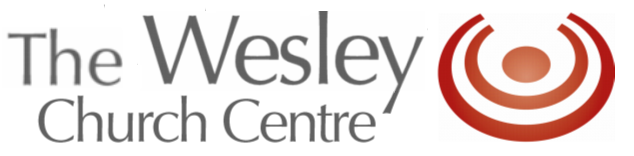 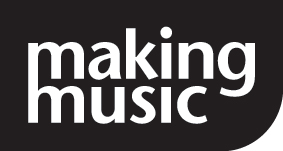 Jeremy Heald studied piano with Lila Hallett throughout his years at Upton High School, Chester, while at the same time becoming a proficient violinist and organist. He currently has lessons with John Gough. Jeremy graduated in Mechanical Engineering (M.Eng) from Leeds University in 2003 and completed a further Masters degree in 2009.  Having spent several years in the aerospace and oil and gas sectors, he is now an engineer in the pharmaceutical industry with Seqirus.  Jeremy has been a church organist in Leeds and Solihull and is a deputy organist at Wesley, but devotes much of his free time to pursuing his passion for the piano.  He performs regularly as a piano soloist.  Brian Heald has been organist at Wesley Methodist Church, Chester since 1976 and is accompanist for The Vale Royal Singers. He gives regular recitals on both piano and organ in Chester, accompanies his wife Claire who sings contralto and performs in duos with his son Jeremy as well as with Chester cellist Lionel Clarke, with trumpeter John Bush and with various chamber music groups. After a 35-year career in the chemical industry, he now enjoys spending more time on musical activities.  Forthcoming ‘Music at Wesley’ Concerts         Tuesday Lunchtime Concerts, 12.45pm. Retiring Collection                                   May 21st:		Matthew Lau (piano)May 28th: 		Richard Haslam (guitar), with David Hammond (piano)June 4th:		Philip Sharp (piano)Saturday Organ Recitals, 12.45pm.  Retiring collectionMay 18th:		Michael Reynolds (St Mary’s Handbridge)June 15th:		Paul Carr (Birmingham) 		‘Wednesdays at One’ Lunchtime Concerts at St John’s Church run throughout the summer.See www.stjohnschester.uk for performer details